厦门大学2019年高水平运动队专项测试标准男子篮球类专项测试评分标准采用 100 分制，按各项测试成绩的得分累计评定总成绩。一、 56 米折返跑（ 28 米 — 28 米 ） 10%1 、测试方法站在球场端线外沿，听信号起动（开始计时）跑至对面端线（脚触线）折返跑回至出发端（停表）。每人跑 2 次，取得最好成绩。2 、评分标准二、助跑摸高 10% 1 、测试方法行进间单脚或双脚起跳、手臂触及篮圆外沿，测量摸高成绩，每人跳 2 次，取得最好成绩。2 、评分标准三、全场快速运球上篮（秒） 10%1 、测试方法持球从球场端线外听信号（开始计时）运球至对面篮下行进间上篮、抢到篮板球后，用运球返回至篮下，行进间上篮，球进篮圈停表，往返二次上篮都中才算成绩。每人2次，取得最好成绩。2 、评分标准四、（一分钟）自投自抢 10% 1 、测试方法外线队员、三分线外投篮、自投自抢要求投篮次数达 10 次以上，内线队员在限制区外投篮要求出手次数达 13 次以上，不能刻意只投擦板球（达不到投篮次数不计成绩）计算投中次数.每人投2次，取最好成绩。 2 、评分标准A 、外线B 、内线五、实战能力 60% 测试内容分队教学比赛、“ 三对三 ”与 “五对五 ” 双方采用人盯人防守。 测试方法一：半场三对三对抗（20%） 1）考察队员个人攻防能力 2）考察队员在二、三人局部攻防配合意识及能力 测试方法二：全场“五对五”对抗（40%） 1）考察队员在司职位置上意识、能力 2）考察队员攻防转换意识、能力 3）考察队员阅读比赛及合理运用篮球技术能力 4）考察队员抢前后场篮板球意识、能力 5）考察队员比赛作风男子足球类专项测试第一阶段非守门员测试方法一、传准10分 1 、测试方法受试者仅进行五次传球，左右脚至少各两次；30米传准进圈（3米半径），球的落点在圆圈内算得分。2 、评分标准二、曲线绕杆射门 10分1 、测试方法⑴ 受试者在起点线上，脚触球开始记时，球越过球门线停表。每人2次，计最佳一次成绩。⑵ 过杆时漏杆、把杆撞倒不计成绩。只是碰杆不影响成绩。⑶ 射门不进不计成绩。如射中门柱弹出不算成绩重来一次，进球则计有效成绩。2 、场地设置从罚球区横线外总长24米，起点至第一根杆2米，纵向每根杆4米，两排标志杆的间距1米。（见图1）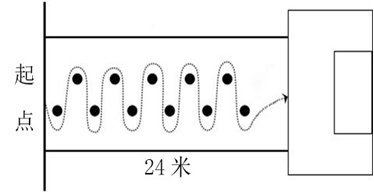 图 13 、评分标准守门员测试方法一、守门员测试 20分1 、测试方法(1)守门员在罚球区内用脚踢球门球和用手向两侧过顶抛球。（测试守门员的传球能力）（5分）(2)守门员在球门区内用手接低位球和高位球。（测试守门员脚步移动和接球扑球的基本能力）（10分）(3)主考人在罚球区外两侧传高吊球，守门员移动接空中球。（测试守门员对高空球的判断能力）（5分）2 、评分标准优秀 （16—20分）：接扑球脚步移动好、手型好，能鱼跃扑接地滚、平空球，对高吊球判断好、接球能力好、弹跳力好。良好（11—15分）：接扑球技术动作较合理，脚步移动较好，手型较好，对低、中、高球有较好的判断力。及格 （9—10分）：接、扑球技术动作一般，脚步移动一般。不及格 （9分以下）：接球技术差、动作运用不合理。第二阶段综合能力考试 80分1、测试内容(1)5*25米折返跑。（20分） (含守门员)(2)综合能力：对抗比赛，根据综合评定最终成绩，并排名（60分）。2 、评分标准(1) 男子足球测试项目:5*25米折返跑成绩对照表 (2)对抗比赛1)优秀（52—60分）：战术意识强，有全局观念，能控制攻防节奏，技术运用熟练、合理，体能表现好，具有很好的协作配合精神。2)良好（40—51分）：有一定的战术意识、技术较全面，体能较好，有协作精神。3)及格（30—39分）：有一定的技术基础，运用较合理，战术意识一般，体能表现不好，协作配合差。4)不及格（30分以下）：技术不熟练、攻、守战术不合理，战术意识差体能表现不好，协作配合精神差。健美操类专项测试一、规定难度（20分）注：每组难度至少完成两类（任选），选择的难度分值不能低于表格所示分值；二、专项素质（30分）1.连续提臀起、直角支撑转体一周组合1分钟完成10个（10分）要求：难度最低完成标准；2.连续分腿跳（男生：20个，女生：10个）（10分）要求：难度最低完成标准；3.静态左叉、右叉、横叉、分腿前屈、并腿前屈（10分）要求：身体保持直立，开腿角度不少于180︒；三、成套动作（30分）按照国际体操联合会《2017—2020年竞技健美操竞赛规则》执行；四、才艺展示（20分）1.明显区别于健美操特点的其它项目，如：街舞、体操、艺术体操、舞蹈、技巧等，展示时间为30~40秒，必须有音乐伴奏。（10分）2.花球舞蹈啦啦操或爵士舞蹈啦啦操，展示时间为50～60秒，必须有音乐伴奏。（10分）注意事项：1.考生考试时，必须身穿竞技比赛服（才艺考试除外）； 2.考试伴奏音乐由考生随身携带，统一存放在MP3播放器中，并在入场考试时交给现场考务人员。武术类专项测试一、测试内容与方法(一)腿法（20％）测试方法：1、 受试者按抽签排序，队形成一列纵队（若超 20 人可成两列纵队），第一名受试者向前完成同种腿法四次后第二名受试者开始，依此类推；每位受试者每种腿法完成 8 次；2、 内容排序：（正踢-侧踢）、（里合-外摆）、弹腿、前扫退、后扫腿；3、 评分标准：（每组腿法各占 4 分）(二)跳跃（30％）测试方法：1、 受试者按抽签顺序。队形成一列纵队（若超 20 人可成两列纵队），第一位受试者向前完成同种跳跃 1 次后第二位受试者开始，依此类推；每位受试者每种跳跃完成 2 次；2、 内容排序：飞脚、旋风脚、外摆莲、旋子、空翻、难度一、难度二；3、 评分标准：（注：难度一、二各占 5 分，其余各占 4 分）注：难度一、二为自选动作，依据动作质量及难度等级计分；（三）套路（50％）测试方法：1、 受试者按抽签顺序依次上场演练；2、 传统项目占 15 分，拳术占 15 分，器械（长、短兵任选）占 20 分，依据套路完成情况计分。3、评分标准：很好－凡动作质量上乘，用力顺达，力点准确，节奏分明，精神饱满，风格突出；好 －动作质量好，用力顺达，力点准确，节奏分明，精神饱满，风格较突出；一般－动作质量一般，用力较顺达，力点较准确，节奏一般，精神饱满，风格一般;差 －动作质量差，用力不顺达，力点不准确，节奏不分明，精神饱满，风格不突出。二、评分要求最后得分的确定是以 5 位评委的得分去掉最高和最低分的平均分，即为受试者的最后得分。测试成绩（X）X<9"89"8 ≤x< 9"99"9 ≤x<10"10" ≤x< 10"110"1≤X<10"2评分标准（分）10987610"2≤X<10"310"3≤X<10"510"5≤X<10"710"7≤X<10"910"9≤X<11"1违例或x≥11"1543210测试成绩X(m)x≥3.353.30≤x<3.353.25≤x<3.303.21≤x<3.253.18≤x<3.21评分标准(分)109876测试成绩X(m)3.15≤x<3.183.12≤x<3.153.09≤x<3.123.07≤x<3.093.05≤x<3.07评分标准(分)54321测试成绩（X）X<11"11"≤x< 11"111"1 ≤x<11"211"2 ≤x< 11"311"3≤X<11"4评分标准（分）109876测试成绩（X）11"4≤X<11"611"6≤X<11"811"8≤X<12"12"≤X<12"312"3≤X<12"5评分标准（分）54321测试标准8中7中6中5中4中3中2中1中评分标准10分9分8分7分6分5分3分1分测试标准11中10中9中8中7中6中5中4中3中2中评分标准10分9分8分7分6分5分4分3分2分1分测试成绩(次)54321评分标准(分)108642测试成绩（X）X<13"13"≤X< 13"513"5 ≤X<13"913"9 ≤X< 14"314"3≤X<14"8评分标准（分）109876测试成绩（X）14"8≤X<15"215"2≤X<15"715"7≤X<16"216"2≤X<16"716"7≤X<17"2评分标准（分）54321测试成绩（X）X≤31"31"<X≤31"431"4<X≤31"731"7<X≤32"32"<X≤32"3评分标准（分）2019181716测试成绩（X）32"3<X≤32"532"5<X≤32"732"7<X≤32"932"9<X≤33"133"1<X≤33"3评分标准（分）1514131211测试成绩（X）33"3<X≤33"533"5<X≤33"733"7<X≤33"933"9<X≤34"134"1<X≤34"3评分标准（分）109876测试成绩（X）34"3<X≤34"534"5<X≤34"734"7<X≤35"35"<X≤35"335"3<X评分标准（分）54321男女分值底限A托马斯类分切类反切类反切类提臀类直升飞机类0.6B水平支撑类分腿∕直角支撑类分腿∕直角支撑类分腿高直角∕高直角支撑类0.6C屈体∕分腿∕科萨克类纵劈腿类旋子类水平旋类屈体∕分腿∕科萨克类剪式变身跳类纵劈腿类0.7D立转类、依柳辛类、水平控转类立转类、依柳辛类、水平控转类0.6动作质量上乘动作质量好动作质量一般动作质量差4321项目动作质量上乘动作质量好动作质量一般动作质量差飞脚等4321难度一、二5-4.14-2.52.5-1.51.4 以下项目优秀好一般差拳（长、太、南任选一）15-1413-1110-87 以下器械（长、短任选一）20-1918-1514-1111 以下传统项目 （拳械任选）15-1413-1110-87 以下